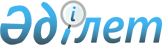 О присвоении наименований безымянным улицам сел Лбищенск, Кабыл, Тналиев, Битлеу Акжолского сельского округа Акжаикского районаРешение акима Акжолского сельского округа Акжаикского района Западно-Казахстанской области от 2 июля 2015 года № 10. Зарегистрировано Департаментом юстиции Западно-Казахстанской области 23 июля 2015 года № 3957      Руководствуясь Законами Республики Казахстан от 23 января 2001 года "О местном государственном управлении и самоуправлении в Республике Казахстан", от 8 декабря 1993 года "Об административно-территориальном устройстве Республики Казахстан", с учетом мнения населения сел Лбищенск, Кабыл, Тналиев, Битлеу и на основании заключения Западно-Казахстанской областной ономастической комиссии, аким Акжолского сельского округа РЕШИЛ:

      1. Присвоить наименования безымянным улицам сел Лбищенск, Кабыл, Тналиев, Битлеу Акжолского сельского округа Акжаикского района согласно приложению.

      2. Обеспечение государственной регистрации данного решения в органах юстиции, его официальное опубликование в информационно-правовой системе "Әділет" и в средствах массовой информации и контроль за исполнением настоящего решения оставляю за собой.

      3. Настоящее решение вводится в действие по истечении десяти календарных дней после дня первого официального опубликования.

 Наименования безымянных улиц сел Лбищенск, Кабыл, Тналиев, Битлеу 
Акжолского сельского округа Акжаикского района      1. по селу Лбищенск:

      "№ 1" проектная улица – улица "О. Исаев";

      "№ 3" проектная улица – улица "Д. Қонаев";

      "№ 5" проектная улица – улица "М. Маметова";

      "№ 6" проектная улица – улица "С. Сейфуллин";

      "№ 7" проектная улица – улица "Бейбітшілік";

      "№ 8" проектная улица – улица "А. Әйтиев";

      "№ 9" проектная улица – улица "Б. Момышұлы";

      "№ 10" проектная улица – улица "Ә. Молдағұлова";

      "№ 11" проектная улица – улица "С. Датұлы";

      "№ 12" проектная улица – улица "Ш. Уәлиханов";

      "№ 13" проектная улица – улица "Далалық бұрылыс";

      "№ 15" проектная улица – улица "Мұнайшы";

      2. по селу Кабыл:

      "№ 1" проектная улица – улица "Қабыл Қамешов";

      "№ 2" проектная улица – улица "Кенжебек Мендалиев";

      "№ 3" проектная улица – улица "М. Әуезов";

      "№ 5" проектная улица – улица "Жамбыл";

      3. по селу Тналиев:

      "№ 1" проектная улица – улица "Тінәлі";

      "№ 2" проектная улица – улица "Құрманғазы";

      4. по селу Битлеу:

      "№ 1" проектная улица – улица "Битілеу";

      "№ 2" проектная улица – улица "Д. Нұрпейісова".


					© 2012. РГП на ПХВ «Институт законодательства и правовой информации Республики Казахстан» Министерства юстиции Республики Казахстан
				
      Исполняющий обязанности акима 

      Акжолского сельского округа

К. Ажгалиев
Приложение к решению акима 
Акжолского сельского округа 
от 2 июля 2015 года № 10